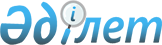 "2010-2012 жылдарға арналған аудандық бюджет туралы" 2009 жылғы 25 желтоқсандағы № 23/2-ІV шешіміне өзгерістер енгізу туралы
					
			Күшін жойған
			
			
		
					Шығыс Қазақстан облысы Шемонаиха аудандық мәслихатының 2010 жылғы 27 шілдедегі N 30/4-IV шешімі. Шығыс Қазақстан облысы Әділет департаментінің Шемонаиха аудандық әділет басқармасында 2010 жылғы 06 тамызда N 5-19-123 тіркелді. Қолданылу мерзімінің өтуіне байланысты күші жойылды (Шемонаиха аудандық мәслихатының 2011 жылғы 14 сәуірдегі № 73 хаты)

      Ескерту. Қолданылу мерзімінің өтуіне байланысты күші жойылды (Шемонаиха аудандық мәслихатының 2011.04.14 № 73 хаты).

      Қазақстан Республикасының 2008 жылғы 4 желтоқсандағы № 95-ІV Бюджет кодексінің 109–бабына, «Қазақстан Республикасындағы жергілікті мемлекеттік басқару және өзін-өзі басқару туралы» 2001 жылғы 23 қаңтардағы № 148-II Қазақстан Республикасы Заңының 6–бабы 1-тармағы 1)–тармақшасына, «2010-2012 жылдарға арналған облыстық бюджет туралы» 2009 жылғы 21 желтоқсандағы № 17/222–IV шешіміне өзгерістер мен толықтырулар енгізу туралы» Шығыс Қазақстан облыстық мәслихатының 2010 жылғы 20 шілдедегі № 22/276–IV (нормативтік құқықтық актілерді мемлекеттік тіркеу тізілімінде № 2534 тіркелген) шешіміне сәйкес, Шемонаиха аудандық мәслихаты ШЕШIМ ҚАБЫЛДАДЫ: 



      1. «2010 – 2012 жылдарға арналған аудандық бюджет туралы» Шемонаиха аудандық мәслихатының 2009 жылғы 25 желтоқсандағы № 23/2- IV (нормативтік құқықтық актілерді мемлекеттік тіркеу тізілімінде № 5-19-111 тіркелген, «Уба-Информ» газетінде 2010 жылы 15 қаңтарда № 3 санында жарияланды) шешіміне келесі өзгерістер енгізілсін:



      1) 1-тармақ келесі редакцияда жазылсын:



      "1. 2010-2012 жылдарға арналған аудандық бюджет 1, 2 және 3 қосымшаларға сәйкес, оның ішінде 2010 жылға 1 қосымшаға сәйкес мынадай көлемдерде бекiтiлсiн:

      1) кірістер – 2 324 962 мың теңге, оның iшiнде: 

      салықтық түсiмдер бойынша – 798 011 мың теңге;

      салықтық емес түсiмдер бойынша – 89 634 мың теңге;

      негiзгi капиталды сатудан түсетiн түсiмдер бойынша – 18 118 мың теңге;

      трансферттер түсiмдерi бойынша – 1 419 199 мың теңге;

      2) шығындар – 2 320 412,9 мың теңге;

      3) таза бюджеттiк кредит беру – 4 451 мың теңге, оның ішінде:

      бюджеттік кредиттер – 4 451 мың теңге;

      бюджеттік кредиттерді өтеу – 0 мың теңге;

      4) қаржы активтерiмен жасалатын операциялар бойынша сальдо – 31 400 мың теңге, оның ішінде:

      қаржы активтерін сатып алу – 31 400 мың теңге;

      мемлекеттің қаржы активтерін сатудан түсетін түсімдер - 0 мың теңге;

      5) бюджет тапшылығы (профицит) – - 31301,9 мың теңге;

      6) тапшылықты қаржыландыру (профицитті пайдалану) – 31301,9 мың теңге, оның ішінде:

      қарыздар түсімдері – 4 451 мың теңге;

      қарыздарды өтеу – 0 мың теңге;

      бюджет қаражатының қалдықтарын пайдалану – 26850,9 мың теңге.";



      2) 6-тармақта: 

      «19617» сандары «19153» сандарымен ауыстырылсын; 

      «576» сандары «572» сандарымен ауыстырылсын;

      «3968» сандары «4133» сандарымен ауыстырылсын;

      «715» сандары «730» сандарымен ауыстырылсын;

      «8925» сандары «8662» сандарымен ауыстырылсын;



      3) 6-1 тармақта: 

      «36501» сандары «31398» сандарымен ауыстырылсын;

      «57657» сандары «52163» сандарымен ауыстырылсын, оның ішінде: «19314» сандары «13820» сандарымен ауыстырылсын».



      7–тармақша жаңа редакцияда жазылсын: «629 мың теңге - ауылдық елді мекендердің әлеуметтік саласының мамандарын әлеуметтік қолдау шараларын іске асыру үшін, оның ішінде 396 мың теңге білім беру мамандары үшін, 99 мың теңге мәдениет мамандары үшін және 134 мың теңге тұрғын үйге кредит үшін қызметтерге.».



      2. Осы шешімнің 1, 2, 3, 4, 5 қосымшаларына сәйкес 1, 5, 6, 10,  11 қосымшалары жаңа редакцияда жазылсын. 



      3. Осы шешiм 2010 жылғы 1 қаңтардан бастап қолданысқа енгiзiледi.      Сессия төрағасы                   Е. Айтмұхамед      Шемонаиха аудандық

      мәслихатының хатшысы              Ә. Баяндинов

Шемонаиха аудандық мәслихатының

2010 жылғы 27 шілдедегі

№ 30/4-IV шешiмiне 1 қосымшаШемонаиха аудандық мәслихатының

2009 жылғы 25 желтоқсандағы 

№ 23/2-IV шешiмiне 1 қосымша 

2010 жылға арналған аудандық бюджет

Шемонаиха аудандық мәслихатының

2010 жылғы 27 шілдедегі

№ 30/4-IV шешiмiне 2 қосымшаШығыс Қазақстан облысы

Шемонаиха аудандық мәслихатының

2009 жылғы 25 желтоқсандағы

№ 23/2-ІV шешiмiне 5 қосымша 

Қаладағы ауданның, аудандық маңызы бар қаланың, кенттiң, ауыл

(село), ауылдық (селолық) округтiң әкiмi қызметiн қамтамасыз

ету жөніндегі қызметтерге арналған шығындар

Шемонаиха аудандық мәслихатының

2010 жылғы 27 шілдедегі

№ 30/4-IV шешiмiне 3 қосымшаШығыс Қазақстан облысы

Шемонаиха аудандық мәслихатының

2009 жылғы 25 желтоқсандағы

№ 23/2-ІV шешiмiне 6 қосымша 

Ауылдық (селолық) жерлерде балаларды мектепке дейін тегін алып

баруды және кері алып келуді ұйымдастыруға арналған шығындар

Шемонаиха аудандық мәслихатының

2010 жылғы 27 шілдедегі

№ 30/4-IV шешiмiне 4 қосымшаШығыс Қазақстан облысы

Шемонаиха аудандық мәслихатының

2009 жылғы 25 желтоқсандағы

№ 23/2-ІV шешiмiне 10 қосымша 

Аудандық маңызы бар қалаларда, кенттерде, ауылдарда

(селоларда), ауылдық (селолық) округтерде автомобиль жолдарының

қызмет етуін қамтамасыз ету

Шемонаиха аудандық мәслихатының

2010 жылғы 27 шілдедегі

№ 30/4-IV шешiмiне 5 қосымшаШығыс Қазақстан облысы

Шемонаиха аудандық мәслихатының

2009 жылғы 25 желтоқсандағы

№ 23/2-ІV шешiмiне 11 қосымша 

Мектеп дейiнгi тәрбие беру және оқыту ұйымдарын қолдауға 

арналған шығындар
					© 2012. Қазақстан Республикасы Әділет министрлігінің «Қазақстан Республикасының Заңнама және құқықтық ақпарат институты» ШЖҚ РМК
				СанатСанатСанатСанатСома

(мың теңге)СыныпСыныпСыныпСома

(мың теңге)СыныпшаСыныпшаСома

(мың теңге)Кiрiстер атауыСома

(мың теңге)I. КІРІСТЕР23249621Салықтық түсiмдер7980111Табыс салығы2970742Жеке табыс салығы 2970743Әлеуметтiк салық2171501Әлеуметтiк салық 2171504Жеке меншiк салығы2274921Мүлiк салығы 1451823Жер салығы269214Көлiк құралдары салығы512895Бiрыңғай жер салығы41005Тауарларға,жұмыстарға және қызметтер көрсетуге салынатын iшкi салықтар493552Акциздер32083Табиғи және басқа да ресурстарды пайдаланғаны үшiн түсетiн түсiмдер 383504Кәсiпкерлiк және кәсiби қызметпен айналысқаны үшiн алынатын алымдар74125Ойын бизнесіне салынатын салық3858Заңды маңызды әрекеттер жасағаны үшiн және (немесе) оған уәкiлдiгi бар мемлекеттiк органдар немесе лауазымды тұлғалар беретiн құжаттарға мiндеттi төлемдер69401Мемлекеттік баж салығы69402Салықтық емес түсiмдер 896341Мемлекеттiк меншiктен түсетiн кiрiстер25175Мемлекеттiк меншiктегi мүлiктi жалға алудан түсетiн кiрiстер20179Мемлекеттік меншіктегі мүліктен түсетін басқа да түсімдер5006Басқа да салықтық емес түсiмдер871171Басқа да салықтық емес түсiмдер871173НЕГIЗГI КАПИТАЛДЫ САТУДАН ТҮСЕТIН КIРIСТЕР 181183Жердi және материалдық емес активтердi сату181181Жердi сату70002Материалдық емес активтерді сату111184ТРАНСФЕРТТЕР ТҮСIМI14191992Мемлекеттiк басқарудың жоғары тұрған органдарынан түсетiн трансферттер14191992Облыстық бюджеттен түсетiн трансферттер1419199Функционалдық топтарФункционалдық топтарФункционалдық топтарФункционалдық топтарФункционалдық топтарСомасы

(мың теңге)Шағын функцияШағын функцияШағын функцияШағын функцияСомасы

(мың теңге)МекемеМекемеМекемеСомасы

(мың теңге)БағдарламаБағдарламаСомасы

(мың теңге)АтауыСомасы

(мың теңге)ІІ. Шығындар2320412,901Жалпы сипаттағы мемлекеттiк қызметтер1752431Мемлекеттi басқарудың жалпы функцияларын орындайтын өкiлдiк, атқарушы және басқа органдар150808112Аудан (облыстық маңызы бар қала) мәслихатының аппараты 11400001Ауданның (облыстық маңызы бар қала) мәслихатының қызметiн қамтамасыз ету жөніндегі қызметтер11280004Мемлекеттік органдарды материалдық-техникалық жарақтандыру120122Аудан (облыстық маңызы бар қала) әкiмiнiң аппараты 47048001Аудан (облыстық маңызы бар қала) әкiмiнiң қызметiн қамтамасыз ету жөніндегі қызметтер 44477002Ақпараттық жүйелерін құру2571123Қаладағы аудан, аудандық маңызы бар қала, кент, ауыл (село), ауылдық (селолық) округ әкiмiнiң аппараты92360001Қаладағы ауданның, аудандық маңызы бар қаланың, кенттiң, ауыл (село), ауылдық (селолық) округтiң әкiмi аппаратының қызметiн қамтамасыз ету жөніндегі қызметтер91220023Мемлекеттік органдарды материалдық-техникалық жарақтандыру11402Қаржылық қызмет16087452Аудан (облыстық маңызы бар қала) қаржы бөлiмi16087001Ауданның бюджетін атқаруға және ауданның (облыстық маңызы бар қала) коммуналдық меншігін басқаруға бақылау жасау және орындау саласындағы мемлекеттік саясатты іске асыру жөніндегі қызметтер12925003Салық салу мақсатында мүлiктi бағалауды жүргiзу308004Біржолғы талондарды беруді ұйымдастыру және біржолғы талондарды өткізуден түсетін сомалардың толық жиналуын қамтамасыз ету1728011Коммуналдық меншігіндегі мүлігін есепке алу, сақтау, бағалау және іске асыру11265Жоспарлау және статистикалық қызмет 8348453Ауданның (облыстық маңызы бар қала) экономика және бюджеттiк жоспарлау бөлiмi8348001Ауданда (облыстық маңызы бар қала) экономикалық саясатты, мемлекеттік жоспарлау мен басқару жүйесін қалыптастыру және дамыту саласындағы мемлекеттік саясатты жүзеге асыру жөніндегі қызметтер8248005Мемлекеттік органдарды материалдық -техникалық жарақтандыру10002Қорғаныс113771Әскери мұқтаждар6106122Ауданның (облыстық маңызы бар қала) әкiмiнiң аппараты 6106005Жалпыға бiрдей әскери мiндеттi атқару шеңберiндегi iс-шаралар61062Төтенше жағдайлар жөнiндегi жұмыстарды ұйымдастыру5271122Аудан (облыстық маңызы бар қала) әкiмiнiң аппараты5271006Аудан (облыстық маңызы бар қала) ауқымындағы төтенше жағдайлардың алдын алу және оларды жою 527103Қоғамдық тәртiп, қауiпсiздiк, құқықтық, сот, қылмыстық-атқару қызметi13611Құқық қорғау қызметi1361458Аудан (облыстық маңызы бар қала) тұрғын үй-коммуналдық шаруашылығы, жолаушылар көлiгi және автомобиль жолдары бөлiмi1361021Елдi мекендерде жол жүру қозғалысын реттеу бойынша жабдықтар мен құралдарды iске қосу136104Бiлiм беру12642591Мектепке дейiнгi тәрбие және оқыту41654123Қаладағы аудан, аудандық маңызы бар қала, кент, ауыл (село), ауылдық (селолық) округі әкiмiнiң аппараты41654004Мектеп жасына дейiнгi балаларды тәрбиелеу және оқыту ұйымдарын қолдау416542Бастауыш, негiзгi орта және жалпы орта бiлiм беру1137352123Қаладағы аудан, аудандық маңызы бар қала, кент, ауыл (село), ауылдық (селолық) округі әкiмi аппараты293005Ауылдық (селолық) жерлерде оқушыларды мектепке дейiн тегiн алып баруды және керi алып келудi ұйымдастыру293464Ауданның (облыстық маңызы бар қаланың) бiлiм бөлiмi1137059003Жалпы бiлiм беретін оқыту1090049006Балаларға арналған қосымша білім470109Білім беру саласындағы басқа да қызметтер85253464Ауданның (облыстық маңызы бар қаланың) бiлiм беру бөлiмi73253001Білім саласында мемлекеттік саясатты жергілікті деңгейде қалыптастыру және іске асыру жөніндегі қызметтер10565005Ауданның (облыстық маңызы бар қала) білім берудің мемлекеттік мекемелері үшін оқулықтарды, оқу-әдістемелік кешендерді сатып алу және жеткізу3572007Аудандық (қалалық) көлемінде мектеп олимпиадаларын, мектептен тыс іс-шараларын және конкурстарын өткізу1630011Өңірлік жұмыспен қамту және кадрларды қайта даярлау стратегиясын іске асыру шеңберінде білім беру объектілерін күрделі, ағымды жөндеу57486466Ауданның (облыстық маңызы бар қаланың) сәулет, қала құрылысы және құрылысы бөлімі12000037Білім беру объектілерін салу және қайта жаңарту1200006Әлеуметтiк көмек және әлеуметтiк қамсыздандыру 1815582Әлеуметтiк көмек159695451Ауданның (облыстық маңызы бар қала) жұмыспен қамту және әлеуметтiк бағдарламалар бөлiмi159695002Еңбекпен қамту бағдарламасы36234004Қазақстан Республикасы заңнамасына сәйкес ауылдық жерлерде тұратын денсаулық сақтау, бiлiм беру, әлеуметтiк қамтамасыз ету, мәдениет және спорт мамандарына отын алуға әлеуметтiк көмек көрсету 4236005Мемлекеттiк атаулы әлеуметтiк көмек10886006Тұрғын үй көмегi11500007Жергiлiктi өкiлеттi органдардың шешiмi бойынша азаматтардың жекелеген топтарына әлеуметтiк көмек34412010Үйде тәрбиеленетін және оқитын мүгедек балаларды материалдық қамтамасыз ету4856014Мұқтаж азаматтарға үйінде әлеуметтік көмек көрсету2009201618 жасқа дейінгі балаларға мемлекеттік жәрдемақы беру3243017Мүгедекті оңалтудың жеке бағдарламасына сәйкес мұқтаж мүгедектерді міндетті гигиеналық құралдармен қамтамасыз етуге және ымдау тілі мамандарымен, жеке көмекшілердің қызмет көрсетуімен қамтамасыз ету1718019Ұлы Отан соғысындағы Жеңістің 65 жылдығына орай Ұлы Отан соғысының қатысушылары мен мүгедектеріне Тәуелсіз Мемлекеттер Достастығы елдері бойынша, Қазақстан Республикасының аумағы бойынша жол жүруін, сондай-ақ оларға және олармен бірге жүретін адамдарға Мәскеу, Астана қалаларында мерекелік іс-шараларға қатысуы үшін тамақтануына, тұруына, жол жүруіне арналған шығыстарын төлеуді қамтамасыз ету3837020Ұлы Отан соғысындағы Жеңістің 65 жылдығына орай Ұлы Отан соғысының қатысушылары мен мүгедектеріне, сондай-ақ оларға теңестірілген, оның ішінде майдандағы армия құрамына кірмеген, 1941 жылғы 22 маусымнан бастап 1945 жылғы 3 қыркүйек аралығындағы кезеңде әскери бөлімшелерде, мекемелерде, әскери-оқу орындарында әскери қызметтен өткен, запасқа босатылған (отставка), «1941-1945 ж.ж. Ұлы Отан соғысында Германияны жеңгенi үшiн» медалімен немесе «Жапонияны жеңгені үшін» медалімен марапатталған әскери қызметшілерге, Ұлы Отан соғысы жылдарында тылда кемінде алты ай жұмыс істеген (қызметте болған) адамдарға біржолғы материалдық көмек төлеу286819Әлеуметтiк көмек және әлеуметтiк қамтамасыз ету салаларындағы өзге де қызметтер21863451Ауданның (облыстық маңызы бар қаланың) жұмыспен қамту және әлеуметтік бағдарламалар бөлімі21863001Жергілікті деңгейде халық үшін әлеуметтік бағдарламаларды жұмыспен қамтуды қамтамасыз етуді іске асыру саласындағы мемлекеттік саясатты іске асыру жөніндегі қызметтер 20943011Жәрдемақыларды және басқа да әлеуметтік төлемдерді есептеу, төлеу мен жеткізу бойынша қызметтерге ақы төлеу92007Тұрғын үй-коммуналдық шаруашылық1296081Тұрғын үй шаруашылығы53139458Ауданның (облыстық маңызы бар қала) тұрғын үй-коммуналдық шаруашылығы, жолаушылар көлiгi және автомобиль жолдары бөлiмi17324004Азматтардың жекелген санаттарын тұрғын үймен қамтамасыз ету17324466Ауданның (облыстық маңызы бар қаланың) сәулет, қала құрылысы және құрылысы бөлімі35815003Мемлекеттік коммуналдық тұрғын үй қорының тұрғын үй құрылысы және (немесе) сатып алу33815019Тұрғын үй құрылысы20002Коммуналдық шаруашылық58878123Қаладағы аудан, аудандық маңызы бар қала, кент, ауыл (село), ауылдық (селолық) округ әкiмi аппараты7637014Елді мекендерді сумен жабдықтауды ұйымдастыру172015Өңірлік жұмыспен қамту және кадрларды даярлау стратегиясын жүзеге асыру шеңберінде инженерлік-коммуникациялық инфрақұрылымды жөндеу және елді мекендерді көркейту7465458Ауданның (облыстық маңызы бар қала) тұрғын үй-коммуналдық шаруашылығы, жолаушылар көлiгi және автомобиль жолдары бөлiмi11185030Өңірлік жұмыспен қамту және кадрларды даярлау стратегиясын жүзеге асыру шеңберінде инженерлік-коммуникациялық инфрақұрылымды жөндеу және елді мекендерді көркейту11185466Ауданның (облыстық маңызы бар қала) сәулет, қала құрылысы және құрылыс бөлімі40056005Коммуналдық шаруашылығын дамыту140006Сумен жабдықтау жүйесін дамыту399163Елдi мекендердi көркейту17591123Қаладағы аудан, аудандық маңызы бар қала, кент, ауыл (село), ауылдық (селолық) округ әкiмi аппараты17591008Елдi мекендерде көшелердi жарықтандыру9692009Елдi мекендердiң санитарлық жағдайын қамтамасыз ету7039010Жерлеу жерлерiн күтiп-ұстау және туысы жоқ адамдарды жерлеу86008Мәдениет, спорт, туризм және ақпаратты кеңiстiк1132491Мәдениет саласындағы қызмет27027455Ауданның (облыстық маңызы бар қала) мәдениет және тiлдердi дамыту бөлiмi27027003Мәдени - демалыс жұмысын қолдау270272Спорт 4645465Ауданның (облыстық маңызы бар қала) дене шынықтыру және спорт бөлiмi4645005Көпшілік спортты және спорттың ұлттық түрлерін дамыту1929006Аудандық (облыстық маңызы бар қалалық) деңгейде спорттық жарыстар өткiзу666007Облыстық спорт жарыстарына әртүрлi спорт түрлерi бойынша аудан (облыстық маңызы бар қала) құрама командаларының мүшелерiн дайындау және олардың қатысуы20503Ақпараттық кеңiстiк31226455Аудан (облыстық маңызы бар қала) мәдениет және тiлдердi дамыту бөлiмi24696006Аудандық (қалалық) кiтапханалардың жұмыс iстеуi20070007Мемлекеттiк тiлдi және Қазақстан халықтарының басқа да тiлдерiн дамыту4626456Ауданның (облыстық маңызы бар қала) iшкi саясат бөлiмi6530002Газеттер мен журналдар арқылы мемлекеттiк ақпарат саясатын жүргiзу жөніндегі қызметтер5930005Телерадио хабарларын тарату арқылы мемлекеттік ақпараттық саясатты жүргізу жөніндегі қызметтер6009Мәдениет, спорт, туризм және ақпараттық кеңiстiктi ұйымдастыру жөнiндегi өзге де қызметтер50351455Ауданның (облыстық маңызы бар қала) мәдениет және тiлдердi дамыту бөлiмi31915001Жергілікті деңгейде мәдениет және тiлдердi дамыту саласындағы мемлекеттік саясатты іске асыру жөніндегі қызметтер7578004Өңірлік жұмыспен қамту және кадрларды қайта даярлау стратегиясын іске асыру шеңберінде мәдениет объектілерін күрделі, ағымды жөндеу24337456Ауданның (облыстық маңызы бар қала) iшкi саясат бөлiмi11348001Жергілікті деңгейде ақпарат, мемлекеттілікті нығайту және азаматтардың әлеуметтік сенімділігін қалыптастыру саласында мемлекеттік саясатты іске асыру жөніндегі қызметтер9354003Жастар саясаты саласындағы өңірлік бағдарламаларды iске асыру1994465Ауданның (облыстық маңызы бар қала) дене шынықтыру және спорт бөлiмi7088001Жергілікті деңгейде дене шынықтыру және спорт саласындағы мемлекеттік саясатты іске асыру жөніндегі қызметтер708810Ауыл, су, орман, балық шаруашылығы, ерекше қорғалатын табиғи аумақтар, қоршаған ортаны және жануарлар дүниесiн қорғау, жер қатынастары407491Ауыл шаруашылығы23652453Ауданның (облыстық маңызы бар қала) экономика және бюджеттік жоспарлау бөлімі629099Республикалық бюджеттен берілетін трансферттер есебінен ауылдық елді мекендердің әлеуметтік сала мамандарын әлеуметтік қолдау шараларын іске асыру629466Ауданның (облыстық маңызы бар қаланың) сәулет, қала құрылысы және құрылыс бөлімі12494010Ауыл шаруашылығы объектілерінің дамуы12494474Ауданның (облыстық маңызы бар қала) ауыл шаруашылығы және ветеринария бөлімі10529001Жергілікті деңгейде ауыл шаруашылығы және ветеринария саласындағы мемлекеттік саясатты іске асыру жөніндегі қызметтер9965004Мемлекеттік органдарды материалдық-техникалық жарақтандыру5646Жер қатынастары5809463Ауданның (облыстық маңызы бар қаланың) жер қатынастары бөлiмi5809001Аудан (облыстық маңызы бар) аумағында жер қатынастарын реттеу саласындағы мемлекеттік саясатты іске асыру жөніндегі қызметтер58099Ауыл, су, орман, балық шаруашылығы және қоршаған ортаны қорғау мен жер қатынастары саласындағы өзге де қызметтер11288474Ауданның (облыстық маңызы бар қаланың) ауыл шаруашылығы және ветеринария бөлімі11288013Эпизоотияға қарсы іс-шараларды жүргізу1128811Өнеркәсiп, сәулет,қала құрылысы және құрылыс қызметi404062Сәулет, қала құрылысы және құрылыс қызметi40406466Ауданның (облыстық маңызы бар қаланың) сәулет, қала құрылысы және құрылыс бөлімі40406001Құрылыс, облыс қалаларының, аудандарының және елді мекендерінің сәулеттік бейнесін жақсарту саласындағы мемлекеттік саясатты іске асыру және ауданның (облыстық маңызы бар қаланың) аумағын оңтайлы және тиімді қала құрылыстық игеруді қамтамасыз ету жөніндегі қызметтер 7906013Аудандық (облыстық маңызы бар) қалалардың, кенттердің және басқа да ауылдық елді мекендердің бас жоспарларын, аудан аумақтарын қала құрылыстық дамыту сұлбаларын әзірлеу3250012Көлiк және коммуникациялар251016,51Автомобиль көлiгi181154123Қаладағы аудан, аудандық маңызы бар қала, кент, ауыл (село), ауылдық (селолық) округ әкiмi аппараты8952013Аудандық маңызы бар қалаларда, кенттерде, ауылдарда (селоларда), ауылдық (селолық) округтерде автомобиль жолдарының қызмет етуiн қамтамасыз ету8952458Ауданның (облыстық маңызы бар қала) тұрғын үй- коммуналдық шаруашылығы, жолаушылар көлiгi және автомобиль жолдары бөлiмi 172202023Автомобиль жолдарының жұмыс iстеуiн қамтамасыз ету1722029Көлік және коммуникациялар саласындағы басқа да қызмет көрсетулер69862,5123Қаладағы аудан, аудандық маңызы бар қала, кент, ауыл (село), ауылдық (селолық) округ әкiмi аппараты28664,5020Өңірлік жұмыспен қамту және кадрларды қайта даярлау стратегиясын іске асыру шеңберінде елді мекендер жолдарын жөндеу және ұстау28664,5458Аудан (облыстық маңызы бар қала) тұрғын үй- коммуналдық шаруашылығы, жолаушылар көлiгi және автомобиль жолдары бөлiмi41198008Өңірлік жұмыспен қамту және кадрларды қайта даярлау стратегиясын жүзеге асыру шеңберінде аудандық маңызы бар автомобиль жолдарын, қала және елді мекендердің көшелерін жөндеуге және ұстауға4119813Басқалар438073Кәсіпкерлік қызметін қолдау және бәсекелестікті қорғау5170469Ауданның (облыстық маңызы бар қала) кәсіпкерлік бөлімі5170001Жергілікті деңгейде кәсіпкерлікті және өнеркәсіпті дамыту саласындағы мемлекеттік саясатты іске асыру жөніндегі қызметтер51709Басқалар38637452Ауданның (облыстық маңызы бар қаланың) қаржы бөлiмi16467012Ауданның (облыстық маңызы бар қаланың) жергiлiктi атқарушы органының резервi16467453Ауданның (облыстық маңызы бар қала) экономика және бюджеттік жоспарлау бөлімі15000003Жергілікті бюджеттік инвестициялық жобалардың және концессиялық жобалардың техникалық – экономикалық негіздемелерін әзірлеу және оған сараптама жүргізу15000458Ауданның (облыстық маңызы бар қаланың) тұрғын үй- коммуналдық шаруашылығы, жолаушылар көлiгi және автомобиль жолдары бөлiмi 7170001Жергілікті деңгейде тұрғын үй- коммуналдық шаруашылығы, жолаушылар көлiгi және автомобиль жолдары саласындағы мемлекеттік саясатты іске асыру жөніндегі қызметтер7050014Мемлекеттік органдарды мемлекеттік-техникалық жабдықтау12015Трансферттер67779,41Трансферттер67779,4452Ауданның (облыстық маңызы бар қаланың) қаржы бөлімі67779,4006Нысаналы пайдаланылмаған (толық пайдаланылмаған) трансферттерді қайтару8485,4020Бюджет саласындағы еңбекақы төлеу қорының өзгеруіне байланысты жоғары тұрған бюджеттерге берілетін ағымдағы нысаналы трансферттер54762024Мемлекеттік органдардың функцияларын мемлекеттік басқарудың төмен тұрған деңгейлерінен жоғарғы деңгейлерге беруге байланысты жоғары тұрған бюджеттерге берілетін ағымдағы нысаналы трансферттер4532ІІІ. Таза бюджеттік қаржыландыру4451Бюджеттік кредиттер445110Ауыл, су, орман, балық шаруашылығы, ерекше қорғалатын табиғи аумақтар, қоршаған ортаны және жануарлар дүниесiн қорғау, жер қатынастары445101Ауыл шаруашылығы4451453Ауданның (облыстық маңызы бар қала) экономика және бюджеттік жоспарлау бөлімі4451006Ауылдық елді мекендердің әлеуметтік сала мамандарын әлеуметтік қолдау шараларын іске асыру үшін бюджеттік кредиттер4451ІV. Қаржылық активтермен операциялар бойынша сальдо31400Қаржы активтерін сатып алу3140013Басқалар314009Басқалар31400452Ауданның (облыстық маңызы бар қаланың) қаржы бөлімі31400014Заңды тұлғалардың жарғылық капиталын қалыптастыру немесе ұлғайту31400V. Бюджет тапшылығы (профицит)-31301,9VI. Бюджет тапшылығын қаржыландыру (профициттi пайдалану)31301,97Қарыз түсімдері 445101Мемлекеттік ішкі қарыздар44512Қарыз шарттары4451Рет

№Атауы123 001 бағдарлама1«Шемонаиха қаласы әкiмiнiң аппараты» ММ147132«Первомай к. әкiмiнiң аппараты» ММ109083«Усть-Таловка к. әкiмiнiң аппараты» ММ96934«Верх-Уба селолық округi әкiмiнiң аппараты» ММ 69595«Выдриха селолық округi әкiмiнiң аппараты» ММ65946«Волчанка селолық округi әкiмiнiң аппараты» ММ66087«Вавилонка селолық округi әкiмiнiң аппараты» ММ76028«Октябрь селолық округi әкiмiнiң аппараты» ММ62929«Зевакино селолық округi әкiмiнiң аппараты» ММ697410«Разин селолық округi әкiмiнiң аппараты» ММ695911«Каменевка селолық округi әкiмiнiң аппараты» ММ7918ЖИЫНТЫҒЫ91220Рет

№Атауы123 005

бағдарлама1«Верх-Уба селолық округi әкiмiнiң аппараты» ММ1362«Разин селолық округi әкiмiнiң аппараты» ММ157ЖИЫНТЫҒЫ293Рет

№Атауы123 013 015

бағдарлама1«Шемонаиха қаласы әкiмiнiң аппараты» ММ72322«Первомай к. әкiмiнiң аппараты» ММ5503«Вавилонка селолық округi әкiмiнiң аппараты» ММ 964«Волчанка селолық округi әкiмiнiң аппараты» ММ 2005«Верх-Уба селолық округi әкiмiнiң аппараты» ММ2006«Выдриха селолық округi әкiмiнiң аппараты» ММ 507«Разин селолық округі әкімінің аппараты» ММ 1228«Зевакино селолық округi әкiмiнiң аппараты» ММ1609«Октябрь селолық округi әкiмiнiң аппараты» ММ21110«Каменевка селолық округі әкімінің аппараты» ММ131ЖИЫНТЫҒЫ8952Рет

№Атауы123 004 

бағдарлама1«Шемонаиха қаласы әкiмiнiң аппараты» ММ41654ЖИЫНТЫҒЫ41654